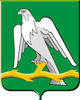   ГЛАВА ГОРОДСКОГО  ОКРУГА КРАСНОУФИМСКРАСПОРЯЖЕНИЕ____08.05.2014_ г.                                                					№ __113_г.КрасноуфимскОб окончании  отопительного  периода 2013-2014 г.г .       В связи с  установившейся  устойчивой  положительной  температурой окружающего  воздуха, истечением расчетного  нормативного периода (236 суток) поставки тепловой  энергии на отопление жилых  зданий и объектов  социально-культурного  назначения, в соответствии с «Правилами предоставления  коммунальных услуг собственникам и пользователям   помещений  в многоквартирных домах и жилых домов», утвержденных постановлением Правительства  РФ № 354  от 06.05.2011 г. (в  редакции постановления  Правительства РФ № 344  от 16.04.2013 г.),     руководствуясь ст. 28, 48  Устава городского  округа Красноуфимск          1.  Всем поставщикам  тепловой  энергии на  территории городского  округа  Красноуфимск, независимо от организационно-правовой формы  собственности, прекратить поставку  тепловой  энергии   для  нужд отопления  жилищного фонда  и объектов социально-культурного  назначения с 00-00 часов местного времени 14.05.2014 г.        2.  Муниципальному  унитарному  предприятию  «Жилищно-коммунальное  управление»  (Злобин С.О.)      2.1 Учитывать при расчетах платы собственников  помещений в многоквартирных домах за  отопление в мае  2014 г. период  поставки тепловой  энергии до даты окончания   отопительного периода в соответствии с настоящим   распоряжением.      3. Настоящее  распоряжение  вступает в силу  с момента  подписания.      4. Настоящее распоряжение   опубликовать на  официальном сайте  Администрации городского   округа  Красноуфимск   и в газете «Вперед».  5. Контроль над  выполнением  настоящего распоряжения  возложить  на первого заместителя  Главы городского  округа  Красноуфимск  Н.А. ЗаикинаГлава городского округа Красноуфимск                                  В.В.   Артемьевских 